Eco-92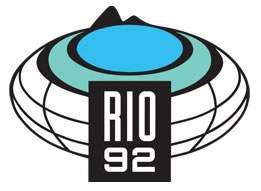 Conferência das Nações Unidas sobre o Meio Ambiente e Desenvolvimento, realizada entre os dias 3 e 14 de junho de 1992A preocupação com os problemas ambientais vem se intensificando a cada ano, pois é necessária uma mudança comportamental urgente para não agravar ainda mais a degradação do meio ambiente. No entanto, há algumas décadas essa temática tem sido abordada; o primeiro grande evento foi a Conferência de Estocolmo, realizada em 1972 na Suécia.Outro grande evento para debate ambiental foi a Conferência das Nações Unidas sobre o Meio Ambiente e Desenvolvimento, realizada entre os dias 3 e 14 de junho de 1992, na cidade do Rio de Janeiro, Brasil. O evento, que ficou conhecido como ECO-92 ou Rio-92, fez um balanço tanto dos problemas existentes quanto dos progressos realizados, e elaborou documentos importantes que continuam sendo referência para as discussões ambientais.Diferentemente da Conferência de Estocolmo, a Eco-92 teve um caráter especial em razão da presença maciça de inúmeros chefes de Estado, demonstrando assim a importância da questão ambiental no início dos anos 90. Durante o evento, o presidente Fernando Collor de Mello transferiu temporariamente a capital federal para o Rio de Janeiro. As forças armadas foram convocadas para fazer uma intensa proteção da cidade, sendo responsáveis também pela segurança de todo o evento.A ECO-92 contou também com um grande número de Organizações Não Governamentais (ONGs), que realizaram de forma paralela o Fórum Global, que aprovou a Declaração do Rio (ou Carta da Terra). Conforme esse documento, os países ricos têm maior responsabilidade na preservação do planeta.